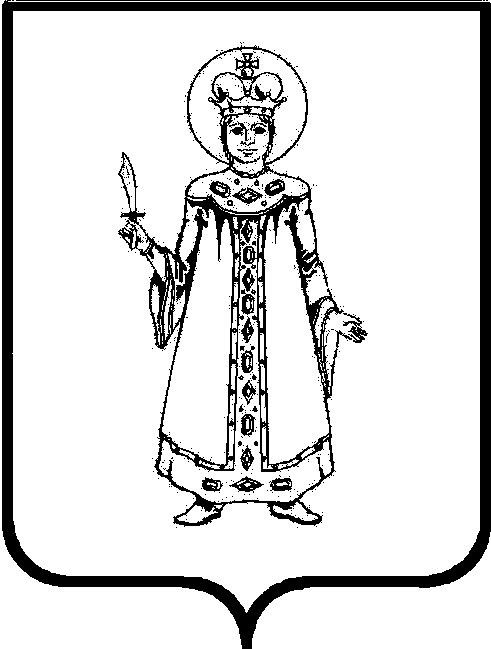 П О С Т А Н О В Л Е Н И ЕАДМИНИСТРАЦИИ СЛОБОДСКОГО СЕЛЬСКОГО ПОСЕЛЕНИЯ УГЛИЧСКОГО МУНИЦИПАЛЬНОГО РАЙОНАот 28.10.2022 г.    № 427О мерах по обеспечению безопасности людей на водныхобъектах в осенне-зимний период 2022- 2023 годовна территории Слободского сельского поселенияВ соответствии с Водным кодексом Российской Федерации от 03.06.2006 N 74-ФЗ (ред. от 01.05.2022), с федеральными законами от 21.12.1994 № 68- ФЗ «О защите населения и территорий от чрезвычайных ситуаций природного и техногенного характера», от 06.10.2003 № 131- ФЗ «Об общих принципах организации местного самоуправления в Российской Федерации», Правилами охраны жизни людей на водных объектах Ярославской области, утвержденными постановлением Администрации области от 22.05.2007 № 164 «Об утверждении Правил охраны жизни людей на водных объектах Ярославской области и Правил пользования водными объектами для плавания на маломерных судах в Ярославской области», постановлением Правительства Ярославской области от № «О мерах по обеспечению безопасности людей на водных объектах в осенне-зимний период 2022/2023 годов», Уставом Слободского сельского поселения, а также в целях обеспечения безопасности граждан, снижения травматизма и гибели людей на водных объектах на территории Слободского сельского поселенияАДМИНИСТРАЦИЯ ПОСЕЛЕНИЯ ПОСТАНОВЛЯЕТ:1. Запретить выход людей и выезд автотранспортных и других самоходных средств на лёд рек и водоемов Слободского сельского поселения в период с 1 ноября 2022 года по 31 марта 2023 года.2. Утвердить План мероприятий по обеспечению безопасности людей на водных объектах, расположенных на территории Слободского сельского поселения в осенне-зимний период 2022-2023 годов (Приложение №1).3. Утвердить Перечень мест массового выхода людей на лед водоемов, расположенных на территории Слободского сельского поселения (Приложение №2) 4. Утвердить Перечень потенциально опасных участков водоемов на территории Слободского сельского поселения в осенне-зимний период 2022-2023 годов (Приложение №3).5. Назначить ответственным по обеспечению безопасности людей на водных объектах на территории Слободского сельского поселения Кудрявцеву Д.С., специалиста по социальным вопросам Администрации Слободского сельского поселения. 6. Кудрявцевой  Д.С., специалисту по социальным вопросам Администрации Слободского сельского поселения., ответственному за безопасность на водных объектах Слободского сельского поселения, совместно с ведущим специалистом Соловьевой Е.Л., начальником отдела по организационным и социальным вопросам Татариновой Е.А. организовать проведение мероприятий, направленных на пропагандистскую работу по профилактике и предупреждению происшествий на водных объектах в осенне-зимний период 2022-2023 годов среди населения через СМИ и в местах массового скопления людей.7. Масловой О.Ю., заместителю Главы Администрации - главному бухгалтеру Администрации Слободского сельского поселения, предусмотреть в бюджете Слободского сельского поселения на 2022 год денежные средства на осуществление мероприятий по обеспечению безопасности людей на водных объектах, охране их жизни и здоровья в осенне-зимний период 2022 - 2023 годов.8. Контроль за исполнением настоящего постановления оставляю за собой.9. Настоящее постановление вступает в силу с момента обнародования (опубликования) согласно ст. 38 Устава Слободского сельского поселения. Глава поселения                                                        М.А. Аракчеева                                            Приложение №1 к постановлению Администрации Слободского сельского поселения от 28.10.2022 г.    № 424 План мероприятий по обеспечению безопасности людей на водных объектах, расположенных на территории Слободского сельского поселения в осенне-зимний период 2022- 2023 годовПриложение № 2 к постановлению Администрации Слободского сельского поселения   № от 28.10.2022 г.   № 424 Переченьмест массового выхода людей на лед водоемов, расположенных на территории Слободского сельского поселения в осенне-зимний период 2022- 2023 ггПокровский сельский округд. Поповка			- река Улейма;с. Золоторучье               - река ВолгаПриложение № 3 к постановлению Администрации Слободского сельского поселения от 28.10.2022 г.    № 424 Переченьпотенциально опасных участков водоемов на территории Слободского сельского поселения в осенне-зимний период 2022- 2023 гг.Покровский сельский округс. Покровское		- река Улейма,д. Поповка			- река Улейма;с. Золоторучье                - река Волга;д. Челганово                   - река Волга (бывшая переправа).№ п/пНаименование  мероприятияСрок исполненияОтветственные  за выполнение1.Организовать контроль за потенциально опасными участки водоемов.До 15.11.2022 г.Кудрявцева Д.С.Татаринова Е.А.Шатилова Е.В.2.Выполнить работы по подготовке к эксплуатации пешеходных переходов через р. Улейма у деревень: д. Фалюково, д. Антухово, д. Поповка.До 15.11.2022 г.Кудрявцева Д.С.Шатилова Е.В.3. Установить в местах массового выхода людей на лед согласно Приложению №2  и в потенциально опасных участках водоемов согласно Приложению №3 стенды (щиты) «Выход на лед запрещен» Ноябрь 2022 г.Кудрявцева Д.С.Соловьева Е.Л.Татаринова Е.А.4. Провести информационную работу среди населения через СМИ в с. Клементьево, с. Покровское.ПостоянноСоловьева Е.Л.Татаринова Е.А.5. Рекомендовать провести лекции среди учащихся о необходимости соблюдения правил безопасного поведения вблизи водоемов.Ноябрь 2022 г.Директора школ6.Изготовить и распространить среди населения листовки с информацией о поведении на водных объектах и распространить через старост.Постоянно        Кудрявцева Д.С.Соловьева Е.Л.Татаринова Е.А.7.Осуществлять контроль за выполнением  данного плана мероприятий.Постоянно         Кудрявцева Д.С.